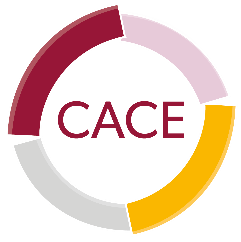 Person Specification:  Fundraising Development LeadEssential, desirable skills, abilities, experience, knowledge and special requirements for the post.Your suitability for this role will be assessed from your completed Application Form, during your Interview and, if appropriate, while delivering any requested presentations.Essential or DesirableSKILLSYou have proven communication skillsEssentialYou have high quality customer service skills.EssentialYou have proven relationship building skills. EssentialYou are a highly organised and efficient individual.EssentialYou are highly motivated and a self-starterEssentialYou are an effective problem solver.EssentialYou have strong reporting and evaluation skills.EssentialKNOWLEDGEYou will be confident in your ability to use IT and Microsoft Packages.EssentialUse of online giving platforms or third party event platforms.DesirableFundraising regulations and compliance. DesirableUse of telephony, video call and online digital platforms, such as Zoom / Teams.DesirableThe aims and objectives of CACE.DesirableEXPERIENCEYou have at least 12 months experience of a voluntary or paid fundraising role.EssentialYou have experience of the charity sector and/or working with volunteers. EssentialYou have experience of delivering presentations.  EssentialYou have experience of partnership working. DesirableYou have created and delivered activities from concept to evaluation. EssentialExperience of working with or supporting older or vulnerable people.  DesirableYou have experience of community development work.DesirableYou have experience of risk assessmentsDesirableQUALIFICATIONSEducated to SQA Higher Level qualifications or further education equivalent. EssentialQualification in English language.EssentialQualification or Training in IT, Data Management, Evaluations, Website Design or Communications. DesirableEQUALITIESEqual Opportunities Role.EssentialOTHERYou have a UK Driving Licence and access to your own vehicle. EssentialMember of the Chartered Institute of Fundraising.Desirable